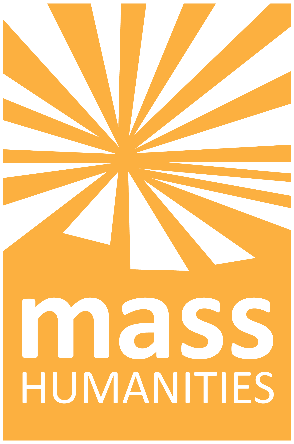 PREGUNTAS DE LA SOLICITUD DEPATROCINIO DE BRIDGE STREETTenga en cuenta lo siguiente: En la solicitud habrá algunas preguntas adicionales, como datos de contacto y distritos legislativos. Si su organización va a registrarse en Mass Humanities por primera vez, usted necesitará el número de identificación del contribuyente. ¿Es su organización de tipo 501(c)(3)?¿Ha recibido un patrocinio de Bridge Street en 2021?Describa brevemente la misión de su organización:Alias de Twitter:Alias de Instagram:Página de Facebook:Sitio web:Otras plataformas virtuales/de redes sociales:Importe solicitado: ($500 - 1 programa / $1000 - 2 programas / $1500 - 3 programas)Fecha propuesta para el primer programa:Título del primer programa:Descripción del primer programa: Describa brevemente el tema y el formato de su programa virtual:Fecha propuesta para el segundo programa:Título del segundo programa:Descripción del segundo programa: Describa brevemente el tema y el formato de su programa virtual:Fecha propuesta para el tercer programa:Título del tercer programa:Descripción del tercer programa: Describa brevemente el tema y el formato de su programa virtual:Acuerdo previo a la adjudicación: [Los solicitantes deberán aceptar condiciones básicas del patrocinio, como la precisión de la información de la solicitud, los requisitos de publicidad, el uso de los fondos y la entrega de informes definitivos].